ARRETE n° ……………………………………………………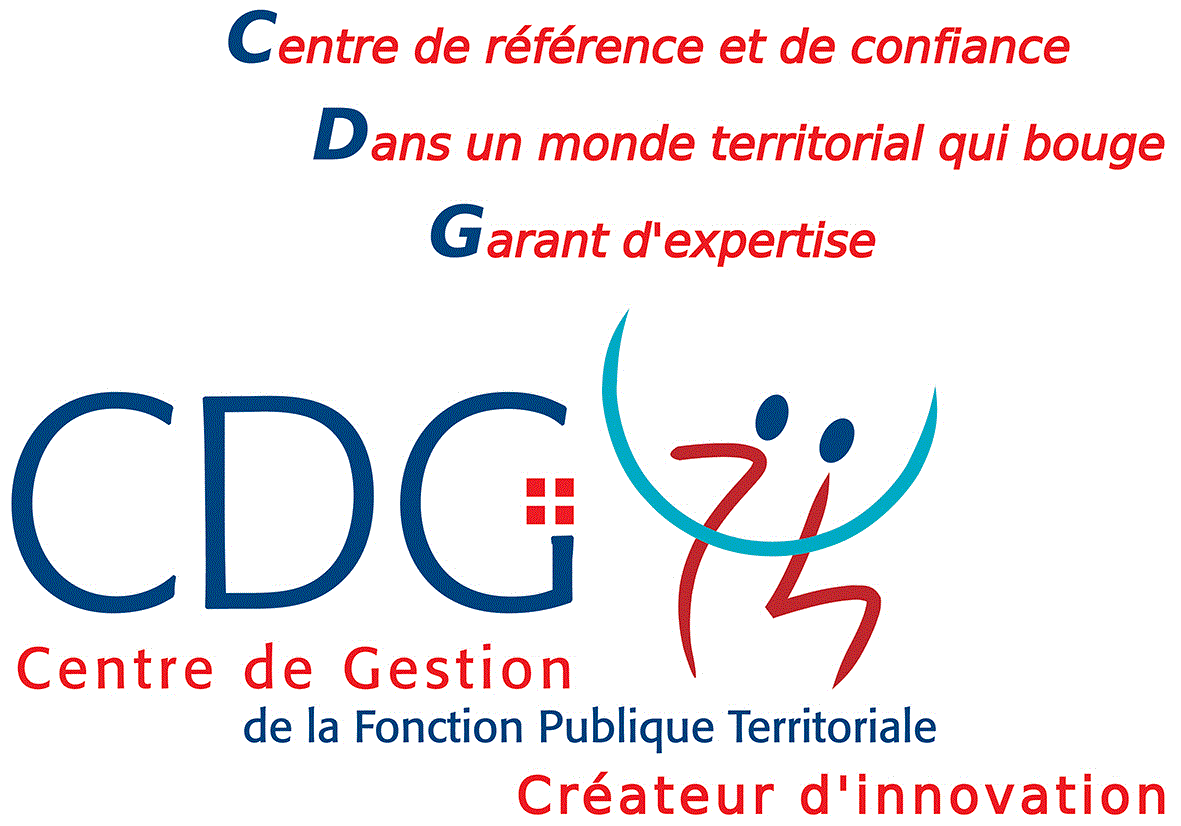 PORTANT NOMINATION SANS STAGE (LISTE D’APTITUDE APRES PROMOTION INTERNE)M/Mme …………………………………….......Grade : AGENT DE MAITRISELe Maire (ou le Président) de ……………………………………………….,VU la loi n°83-634 du 13 juillet 1983 modifiée, portant droits et obligations des fonctionnaires,VU la loi n°84-53 du 26 janvier 1984 modifiée, portant dispositions statutaires relatives à la Fonction Publique Territoriale, VU le décret n° 88-547 du 6 mai 1988 modifié, portant statut particulier du cadre d'emplois des agents de maîtrise territoriaux,VU le décret n°2008-512 du 29 mai 2008 modifié, relatif aux formations statutaires obligatoires de la fonction publique territoriale,VU le décret n°2016-596 du 12 mai 2016 modifié, relatif à l'organisation des carrières des fonctionnaires de catégorie C de la fonction publique territoriale,VU la délibération du (Conseil) …….. en date du …./…./……..portant création du poste de ……………(emploi), à temps complet ou non complet à …….. heures hebdomadaires,VU la déclaration de vacance d'emploi n°..... en date du …………..effectuée auprès du Centre de Gestion de la Fonction Publique Territoriale,VU l’arrêté en date du …………. fixant la dernière situation de M (Mme) ………………, (grade)……………, …..échelon, IB…., IM……, avec un reliquat d’ancienneté de ………….. ,Considérant que M (Mme) ……….est inscrit(e) sur la liste d’aptitude de promotion interne au grade d’agent de maitrise à effet du ………………..établie par le CDG, après avis de la Commission administrative paritaire en date du …………….., Considérant que M (Mme) ………………avait la qualité de titulaire de la fonction publique antérieurement à sa nomination et justifie de deux ans de services publics effectifs dans un emploi de même nature et est, à ce titre, dispensé(e) de stage,ARRETEArticle 1 :M (Mme)........................., né(e) le …………,est nommé(e) au grade d’agent de maitrise à temps plein (OU à temps non complet à hauteur de ……heures hebdomadaires) à compter du ……………………Article 2 :M (Mme) ..................................... est classé(e) à cette même date, à l’échelon ……., IB .........., IM ........…, avec un reliquat d’ancienneté de .........................L’agent conserve à titre personnel le bénéfice de sa rémunération antérieure basée sur l’IB………, l’IM……(le cas échéant).Article 3 : L'intéressé(e) est informé(e) que le présent arrêté peut faire l'objet d'un recours devant le tribunal administratif de Grenoble dans un délai de deux mois à compter de sa notification.Article 4 : Le Directeur Général des services (ou le Secrétaire général) est chargé de l’exécution du présent arrêté qui sera notifié à l'intéressé(e)  et transmis au Représentant de l’Etat, adressé en copie au Président du Centre de Gestion de Haute-Savoie et au Comptable de la collectivité.Fait à .......................... le .............. Le Maire (ou le Président)                      Signature :Le Maire (ou le Président),• certifie sous sa responsabilité le caractère exécutoire de cet acte,• informe que le présent arrêté peut faire l’objet d’un recours pour excès de pouvoir devant le Tribunal Administratif de Grenoble dans un délai de deux mois à compter de la présente notification.Notifié à l’intéressé(e) le  .........................	Signature de l'Agent :Date de transmission au Représentant de l’Etat :